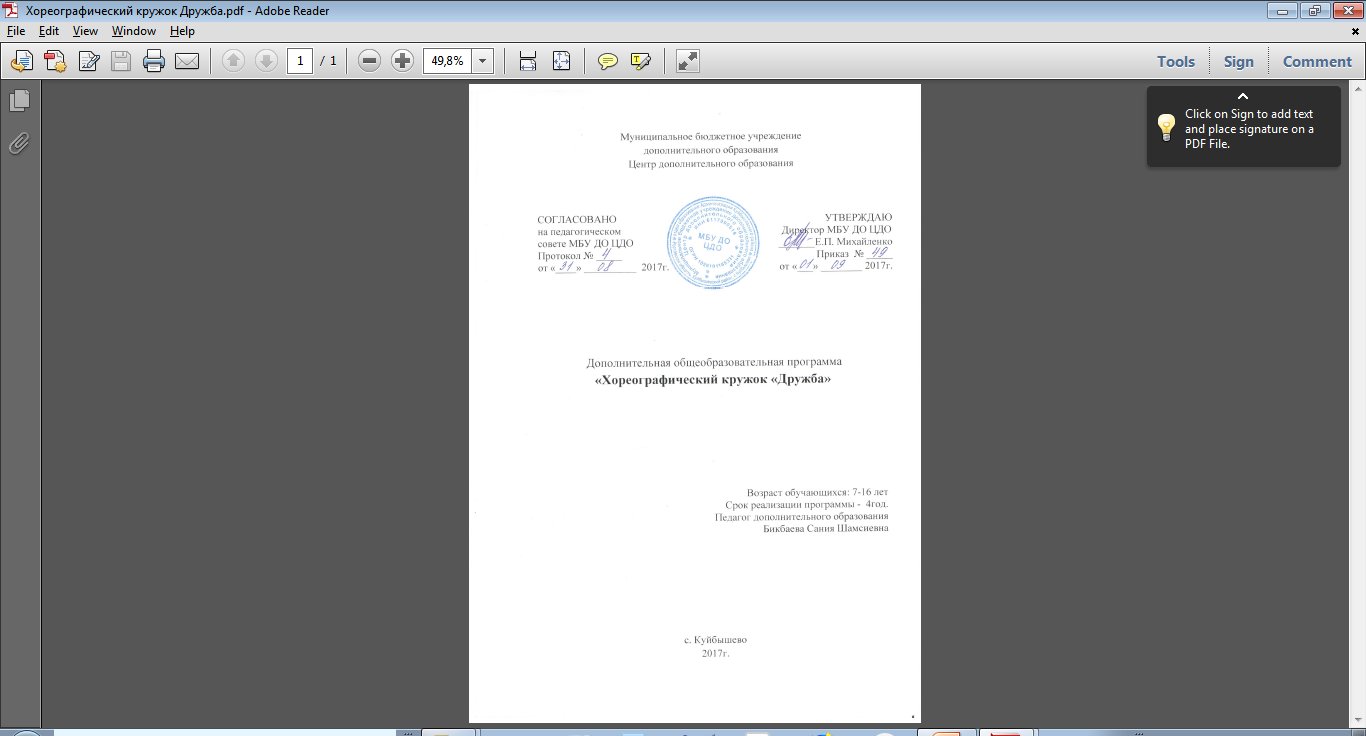                                                      "Возможно, самое лучшее, самое                                            совершенное и радостное,                                                        что есть в жизни,- это свободное                                        движение под музыку.                                                 И научиться этому можно у                                                                                             ребенка»                 А.И.Буренина.Пояснительная записка       Танец - самый прекрасный и завораживающий вид искусство. Он таит в себе огромное богатство для успешного художественного и нравственного воспитания, он сочетает в себе не только эмоциональную сторону искусства, приносит радость, как исполнения, как предмет обучения, является составной частью художественного образования и воспитания, способствует формированию и развитию у обучающихся необходимых качеств. В процессе обучения обучающихся развивают свой суставно-связный аппарат, координацию и выразительность движений, подготавливаются к восприятию и усвоению любого рисунка танца. Занятия по народно-сценическому танцу оказывают воспитательное воздействие: у обучающихся  вырабатываются такие качества как трудолюбие, целеустремлённость, творческая дисциплина, коллективизм, работа в ансамбле. В программу первого года обучения входит знакомство с основными позициями и положением рук и ног, положением головы и корпуса во время исполнения простейших элементов, освоение этих элементов на (середине), развитие элементарных навыков координации движений. Для первого года обучения рекомендуется больше элементов и небольшие композиции русского и белорусского народных танцев. Кроме этого рекомендуется использовать вспомогательный материал, подготавливающий к исполнению различных танцевальных элементов. Особенностью предлагаемого на первом году обучения материала является его внешняя схожесть. Это делается специально для того, чтобы дать обучающимся определенную базу, на котором будут строиться дальнейшее обучение, на конкретных примерах показать стилистические особенности  элементов русских народных танцев. На первом году обучения в работе используется только первая(6) позиции ног и первая и третья свободные позиции. Позиции и положения рук используются все. Второй год обучение включает в себе повороты стопы и бедер, удары стопой, каблуком, полупальцами, движения свободной стопой, плавные и резкие приседания. Третий и четвертый год обучения включает в себя изучение элементов у станка, которые затем можно перенести на середину зала, а также более сложные танцевальные композиции, включая в себя различные виды танцевальных ходов, дробей, движений, вращений, хлопушек, используемых в народных танцах, причем за основу взять движения русского народного танца. На  основе изученных движений, элементов постепенно выстраиваются танцевальные комбинации, которые из года в год усложняются движениями рук, наклонами и комбинируются с другими элементами. Направленность программы – художественная. Вид прогаммы- модифицированная. Уровень- углубленный.  Новизна программы – состоит в том, что большая часть занятия, на первом году обучения, опирается на партерный экзерсис и также предусмотрен блок сценическое движение и творческая деятельность. Актуальность программы – обусловлена тем, что в настоящее время особое внимание уделяется культуре, искусству и приобщение детей к здоровому образу жизни, к общечеловеческим ценностям. Укрепление психического и физического здоровья. Получение общего эстетического, морального и физического развития. Педагогическая целесообразность программы - объясняется основными принципами, на которых основывается вся программа, это- принцип взаимосвязи обучения и развития; принцип взаимосвязи эстетического воспитания с хореографического и физической подготовкой, что способствует развитию творческой активности детей, даёт детям возможности участвовать в постановочной и концертной деятельности. Эстетическое воспитание помогает становлению основных качеств личности: активности, самостоятельности, трудолюбия. Программный материал нацелен на развитие обучающегося, на приобщение его к здоровому образу жизни в результате разностороннего  воспитание.  Цель Программы: Создание благоприятных условий для укрепления здоровья и развитие творческих способностей детей средствами танцевального искусства.Задачи Программы: Научить:- научить слышать и чувствовать музыку;-  культуре исполнения;- передавать в движении сложные ритмические рисунки русских, молдавских, украинских, татарских танцев; - вращение, дроби.Развить:- координацию, пластику;- артистичность;- усвоение стиля и манеры исполнения народно сценического танца;- развить хореографическую память.- развить доброжелательные отношения внутри коллектива;- умение общаться со сверстниками;- развить уверенность и повысить самооценку;- снять душевное, телесное и эмоциональное напряжение; - трудолюбие, целеустремленности;- творческой дисциплины.Начать заниматься в кружке могут все желающие в возрасте от 6 до 11 лет без хореографической подготовкеВозраст обучающихся: с 6-16 лет.Срок реализации программы: данная программа рассчитана на  4 года обучения.Первый год обучения: 4 часа в неделю; 144 часа в год.Второй год обучения: 6 часов в неделю; 216 часов в год.Третий год обучения: 8 часов в неделю; 288 часов в год.Четвертый год обучения: 8 часов в неделю 288 часов в год.Ведущие принципы программы:Принцип сознательности обучения, что предусматривает осознанное усвоение детьми знаний и умений и как следствие прочность усвоенного материала.2. Принцип наглядности, означающий, что дети должны, видеть                технику исполнения танца.3. Принцип последовательности - от простого движения, к сложному.4. Принцип единства воспитания и обучения детей в коллективе. Он предлагает сочетание коллективных, групповых и индивидуальных форм организации педагогического процесса.Методы обучения:- инструктаж;- демонстрация техники;- исполнения основных движений танца;- рассказ;- упражнение; практические задания;- отработка движений;- репетиции;- Знакомство с народными костюмами;По степени взаимодействия:- активный;- объяснительно-иллюстративный;- репродуктивный.Форма  обучения:-  групповая;- индивидуальная;- сольные;- конкурс;- концерт;- праздничный вечер;Ожидаемые результаты первого года обучения:Обучающие  должны  Знать:- особенности  традиций, изучаемые  народности;  Владеть:- постановкой  корпуса,  рук, ног, головы;- навыками координации движений;   Уметь:- передавать  в  движении не сложные  ритмические рисунки. белорусских танцев;Учебно-тематический план первого года обученияОжидаемые результаты второго года обучения:Обучающие должны Знать:- терминологию народно-сценического танцев;- особенности традиции, изучаемые народности;Владеть:- постановкой корпуса, рук, ног, головы;- навыки координации движений.Уметь:- выполнять экзерсис у станка и на середине зала;- передавать в движении сложные ритмические рисунки;- вращение по диагонали;Учебно-тематический план второго года обученияОжидаемые результаты третьего года обучения;Знать:- терминологию народно-сценического танца;- терминологию экзерсис у станка;Уметь:- выполнять экзерсис у станка и на середине зала   более сложные элементы;- выполнять различных ходов, движений, вращений;  Учебно-тематический план третьего года обученияОжидаемые результаты четвертого года обучения;Знать:- терминологию народно-сценического танца;- терминологию экзерсис у станка; - характер исполнения русских, молдавских, цыганских и испанских   танцев;Уметь:-выполнять более сложные движения у станка и на середине  зала;- выполнять прыжки, подскоки, перекидной в парах;- выполнять движение рук, наклоны и повороты корпуса головы;- исполнять с продвижением движение в разных направлениях;Учебно-тематический план четвертого года обученияСодержание программы второго года обучения:                Содержание программы третьего года обученияСодержание программы четвертого года обученияУчебно-тематический план второго года обучения.Содержание программы второго года обучения:                     Банк измерений:                      Первого года обучения, декабрь.                          Открытый урок:            1.Экзерсис у станка:                     а. Позиция ног, рук;                     б. Позиция рук;                     в. Плие, гран плие по 1,2, п. ног.                     г.Батман тан дю на крест по 3 п.;                     д. Маленькие батманы на крест по 3п. ног:                     ж. Прыжки по 1,3п.ног:                     з. Поклоны 3 п.ног:               2.Экзерсис на середине зала:               3.Прыжки «Зайчиком»:               4.Шаг с подскоком:               5.Исполнение танцев:         Открытый урок: апрель. 1.Экзерсис у станка:(повторение экзерсис за 1 полугодие)     а. Гран батман на крест по 3 п.:     б.Гран батман ре ле ве, на крест по 3п.:       2. Движение на середине зала:       3. Движение по деаганали:      4.Показ всех танцев:Банк измерения второго года обучения:                                 Открытый урок: декабрь. 1.Экзерсис у станка: 2.Экзерсис на середине зала  3.Движение с угла:      а .прыжки «зайчиком»       б.вращение:        г.вальсовый шаг:         д.бегунец: ж.дроби:    4.Отработка русских, молдавских ,восточных движений:     5.Показ танце.                    Открытый урок; апрель.              1.Экзерсис у станка:               2.Экзерсис на середине зала:               3.Дроби на месте и в продвижении.                4.Показ танцев:                   1.Русского танца.                    2.Молдавской польки.                    3.Восточного танца.Список литературы:     1. Богаткова Л. Хоровод друзей. – М., Детиздат,1957, 300с.    2. Гусев Г.П. Методика преподавания народного танца - танцеваль-   ные движения и комбинации на середине зала.- М., Владос,2004,    150 с.3.Гусев Г.П.Методика преподавания народных танцев. Упражнение    у станка. М., Владос,2005, 120 с.4. Звягин Д.Е.Белорусские народные танцы: методическая разработка. СПб., 2004, 58с.5. Ткаченко Т.С.Народный танец. М.,1954, 220с.         Календарно-тематический план. Первый год обучения        Календарно-тематический план. второй год обучения№ТемаОбщее кол-во часовТеорияПрактика1Вводное занятие22-2Экзерсис у станка262243Танцевальныеупражнения и комбинации насредине зала582564Работа над этюдами, построенными наматериалы танцев,разных народов56-565Итоговое занятие22-Всего:14412132№ТемаОбщее кол-во часовТеорияПрактика1Вводное занятие22-2Экзерсис у станка542523Танцевальныеупражнения и комбинации насредине зала622604Работа над этюдами, построенными наматериалы танцев,разных народов966905Итоговое занятие22-Всего:21612204№ТемаОбщее кол-во часовТеорияПрактика1Вводное занятие22-2Экзерсис у станка402383Танцевальныеупражнения и комбинации насредине зала322304Работа над этюдами, построенными наматериалы танцев,разных народов21281345Итоговое занятие22-Всего:28814274№ТемаОбщее кол-во часовТеорияПрактика1Вводное занятие22-2Экзерсис у станка402383Танцевальныеупражнения и комбинации насредине зала322304Работа над этюдами, построенными наматериалы танцев,разных народов21281345Итоговое занятие22-Всего:28814274№п\пНазвание темыСодержание темыЦель занятия 1.Вводное занятие          (2часа)    1.Встреча  детей, план,        расписание занятий,        беседа по Т.Б.           -2ч.Познакомить с планом работы.               Развить дальнейшийинтерес  к хореографии.Воспитать  любовь к искусству.  2.Экзерсис  у станка                (54часов)  2.Позиция ног   (1,2)       -2ч.                                                                                                           3.Позиция рук   (1,2,3)    -2ч.                                                          4. Деми плие(приседа-          ние по 1п.)             -2ч.5.Повторение                   -2ч. 6.Батман тандю                                                                           ( на крест)  3п.          -2ч.7.Отработка                     -2ч.8.Отработка                     -2ч. 9. Ре ле ве                        -2ч. 10.Повторение                 -2ч.                                       11. Повторение                -2ч.12.Повторение                 -2ч.                  13. Гран плие                   -2ч.14.Повторение                 -2ч.               15. Поклоны                    -2ч.16.Повторение                 -2ч.                17. Гран батман               -2ч.18.Отработка                   -2ч. 19.Растяжка                     -2ч.               20.Для ритмики.              -2ч.21.Отработка                   -2ч.22.Отработка                   -2ч.23.Скольжение по полу  -2ч.24.Повторение                 -2ч.25.Отработка                   -2ч.26.Отработка                   -2ч.27.Отработка.                  -2ч.Научит: выполнять движениеу станка.Развить:  формировать устой-чивого интереса к народному танцу.Воспитать:  упорство и трудолюбие.  3.Танцевальныеупражнение икомбинации насередине зала.                (62)28.Танцевальный шаг, ходьба на полупальцах, на пятках     боковой шаг, танцевальный бег, поклоны.                          -2ч.                       29.Отработка                   -2ч.30.Отработать                  -2ч.                                                                                                                                   31.Экзерсис на средине       по зала                        -2ч.           32.Упражнение на       ковре                          -2ч.33Повторение.                -2ч.             34.Шаг с подскоком по   залу                           -2ч.35.Отработка                   -2ч.                                                                                                        36.Отработка.                  -2ч.                  37.Прыжки зайчиком.     -2ч.                38.Вращение(саттеню)   -2ч.               40.Ковырялочка              -2ч.                41.Метелочка                  -2ч.               43.Повороты вправо и     влево                            -2ч.   44.Приподание.               -2ч.                45.Отработка.                  -2ч.               46.Вальсовый шаг           -2ч.47.Отроботка                   -2ч.               48.Баланце.                      -2ч.                49.Баланце, поворот.               в права и влево .         -2ч.50.Отработка                   -2ч.               51.Отработка.                  -2ч.                    52.Тройной притоп на      месте                           -2ч.53.Тройной притоп в             движении             -2ч.54.Повторение                 -2ч. 55.Вращение с      притопом                   -2ч.56.Отработка                   -2ч.57.Отработка                   -2ч.                                                                     Научить:  в передвижениисложным ритмическимрисункам.Развитие:  свободнойтворческой личности.Воспитать:  умение общатьсясо сверстниками.  4.Работа надэтюдами,построенных наматериаловтанцев разных народов.(56 часов)              МолдавскаяПолечка.(20часов)Фигурныйвальс  (42часов)Белорусский (30 ч.) Молдавская полька (20ч.)      58.Шаг с подскоком       -2ч.                  59.Тройной подскок                  на месте                      -2ч.                 60.Боковой шаг, прыжок-2ч.                 61.Постановка танца       -2ч.              62.Отработка                   -2ч.63,Отработка                   -2ч.      64.Постановка танца       -2ч.               65.Финал танца               -2ч.              66.Отработка                   -2ч.67.Отработка                   -2ч.    Фигурный вальс -4268.Вальсовый шаг           -2ч.                                     69.Вальсовый шаг           -2ч.                       70.Баланце на месте        -2ч.71.Баланце поворот        -2ч.72.Отработка                   -2ч.73.Отработатка                -2ч.74.Отработка                   -2ч.75.Отработатка                -2ч.76.Дозадо                         -2ч.77.Постановка                 -2ч.78.Отработка                    -2ч 79.Повороты под руку    -2ч.80.Змейка.                        -2ч.81.Отработка                   -2ч.82.Отработка                   -2ч. 83."Воротики "                -2ч.                                              84.Отработка.                  -2ч.85.Отработка                   -2ч.86.Финал                          -2ч.87.Отработка                   -2ч.88.Отработка                   -2ч.           Белорусский танец(30ч.)89-Основной шаг            -2ч.                                       90.Основной шаг в     повороте                     -2 ч.91.Отработка                   -2ч.92.Отработка                   -2ч.93.Ковырялочка              -2ч.              94-Постановка                 -2ч.         95 Отработка                   -2ч.96.Отработка                   -2ч.97.Бросок ноги в      сторону                       -2ч.98.-Шаг с подскоком      -2ч.99.-Постановка                -2ч.100.Отработка                - 2ч.101.Боковой шаг с        прыжком                   -2ч.102.Отработка                 -2ч.103.Отработка                 -2ч.104.Постановка танца     -2ч.105.Отработка                 -2ч.106.Отработка                 -2ч.107.Отработка                 -2ч.                           Научить  разбираться вразличных  движенийнародных танцев.Развить   координацию ипластику.Воспитать  целеустрем-ленности, творческойдисциплины.пп 5.ИтоговоеЗанятие.( 2 ч.) 108.Подведение             -2ч.Обобщать знание, полученные в течение г.Всего:  Итого:                      - 216ч.                       № Название темы         Содержание темы          Цели занятие1.Вводное занятие                      -2ч..1.Вводное занятии            -2ч.   а. Знакомство с детьми.   б. План работы кружка.   в. Расписание занятий.   г. Форма одежды.                     д. Беседа по Т.Б.Познакомиться с детьми, проверить физподготовку;Познакомить с планом работы;2.Экзерсис у станка и на средине зала                т3    -54ч.                              2.Позиции ног 1,2,3,6     -2ч.  3.Позиции рук 1,2,3        -2ч.  4.Деми плие      (приседание)                 -2ч.            5.Гран плие 1п.                -2ч.  6.Таневальный шаг         -2ч.  7.Ходьба на      полупальцах                  -2ч.                      8.Боковой шаг                 -2ч.   9.Танцевальный бег       -2ч.10.Поклоны у станка        -2ч. 11.Релеве                            -2ч.12.Прыжки зайчиком       -2ч.13.Повторение                  -2ч.14.Гран плие31п.              -2ч.15.Деми плие,гран плие   -2ч.16.Батман тандю на крест        (броски ногой в пол)   -2ч.17.Батман тандю,релеве,   батман тандю,гран плие-2ч.18.Упр.для веревочек       -2ч.19.Отработка                     -2ч.20.Падебаск                       -2ч.21.Отработка                     -2ч.22.Отработка                     -2ч.                                 23.Отработка                     -2ч.24.Растяшки на коврики   -2ч.                        25.Растяшка                       -2ч.26.Упр.для ритмики 1п.    -2ч.27.Повторение                 -2ч.28.Повторение                 -2ч. Научить: Выполнять движение у станка и на средине зала.Развить: формирование устойчивого интереса к народному танцу.Воспитать: упорству и трудолюбию.  3.Танцевальные движениеи комбинации на середине зала.     -62ч.                                29.Экзерсис на ср.зала.     -2ч.30.Повторение                   -2ч.31.Упр.на коврики            -2ч.32.Растяшка                       -2ч.33.Повторение                   -2ч.34.Повторение                   -2ч.35.Повороты вправо      и влево                          -2ч.36.Движение с угла           -2ч.37.Шене                              -2ч.38.Повторение                   -2ч.39.Руссукие вертушки        2ч.40.Тройной притоп      на месте                        -2ч.41.Голубцы                        -2ч.                            42.Поклоны                        -2ч.43.Отработка                     -2ч. 44.Вальсовый  вперед       -2ч.45.Вальсовый шаг      на четыре                     -2ч.            46.Баланце поворот           -2ч.47.Отработка                     -2ч.48.Ковырялочка     на крест ,притоп           -2ч.49.Боковой шаг с     притопом                       -2ч.50.Отработка                     -2ч.51.Отработка                     -2ч.52.Отработка                    -2ч.53. «Гармошка»               -2ч.54.То же самое.                -2ч.55.То же сам                     -2ч.56.Переменный шаг с       поворотом                  -2ч.                                               57.Отработаь                    -2ч.58.Ковырялочка с                         метёлочкой                 -2ч.59.Повороты по прямой  -2ч.Научить: в передвижении переходить к сложным ритмическим движениям.Развить: Свободной творческой личности.Воспитать: умение общатьсясо сверстниками. 4.Работа над этюдами построенных на материалов народных танцев.                -96ч.«Казачий перепляс»             -16ч.Украинский танец     -54-ч.Русский танец"Калинка"-50ч.Фигурныйвальс    -20 ч.флешмоб  28ч.     «Казачий перепляс»  -16 ч.60.Положение рук и ног -2ч.                    61.Дробушки                    -2ч.62.Отработка                    -2ч.63.Тройной шаг                -2ч.64.Постановка                   -2ч.65.Отработки                   -2ч.66.Повторение                 -2ч.67.Отработка                   -2ч.      Укранский танец   -54 ч.68.Постановка рук и ног  -2ч.69.Бегунец                          -2ч.70.Отработка                     -2ч.71.Падебаск                       -2ч.72.Отработка                     -2ч.73.Боковой шаг,прыжок  - 2ч.74.Кавырялочка,голубцы -2ч. 75.Постановка танца         -2ч.76.Отработка                     -2ч.                             77.Отработка                     -2ч.                              78.Повороты по кругу      -2ч.                       79.Голубцы впарах            -2ч.                            80.Ручеек                            -2ч.                     81.Веревочка                      -2ч.                  82.Отработка                     -2ч.83.Постановка                   -2ч.84.Бегунец с поворотом   -2ч.85.Боковой шаг, хлопок   -2ч.86.Подебаск в парах         -2ч.87.Постановка                  -2ч.88.Отработка                    -2ч.89.Отработка                    -2ч.90.Повороты притопы     -2ч.91.Отработка                    -2ч.92.Отработка                    -2ч.93.Отработка                    -2ч.94.Отработка                    -2ч.     Русский танец "Калинка" 95.Положении,позиции       ног и рук                      -2ч.96.Медленный русский       тройной шаг                  -2ч.97.Батман большой     припадание 3п.              -2ч98.Отработка                     -2ч.99. Постановка танца        -2ч.100.Отработка                   -2ч. 101.Отработка                   -2ч.102.Русский "ключ"          -2ч.103.Отработка                   -2ч.                104. «Вертушки»               -2ч.105.Отработка                   -2ч.106.Отработка                   -2ч.107. Отработка                  -2ч.108.Постановка                 -2ч.109.Вертушка с прыжком-2ч.110. Отработка                  -2ч.111. Отработка                  -2ч.112.«Вертушка» на месте -2ч.113.Отработка                   -2ч.114.Отработка                   -2ч.115.Отработка                   -2ч.116.Финал танца                -2ч.117.Отработка                   -2ч.118.Отработка                   -2ч.119.Отработка                   -2ч.     Фигурный вальс120.Положение ног и рук -2ч.121.Вальсовый шаг           -2ч.122.Постановка танца       -2ч.123.Баланце,поворот        -2ч.124.Отработка                   -2ч.125.Отработка                   -2ч.126.Отработка                   -2ч.127.Отработка                   -2ч.128.Отработка                   -2ч.129.Отработка                   -2ч.             Массовка       флешмоб  -28 часов.    130.Положение рук и ног -2ч.131.Кочалочка                   -2ч.                            132.Работа бедрами          -2ч.133Постановка танца        -2ч.134.Отработка                   -2ч.                              135.Отработка                   -2ч.136.Выпад вперед             -2ч.137.Повороты                    -2ч.138.Постановка                 -2ч.139.Отработка                   -2ч.140.Отработка                   -2ч.141.Отработка                   -2ч.142.Отработка                   -2ч.143.Отработка                   -2ч.                                                                                                                                                                                                       Научить: разбираться в различных движений народныхТанцев.Развить координацию и пластику.Воспитать целеустремленность, творческой дисциплины 5.Итоговое занятие.       -2ч.144.Подведение итогов:   -2ч.Обобщить знанияполученные  в течение года.№Наименование темы        Содержание темы     Цель занятия 1.Вводное занятие -2ч. 1.Вводное занятие         -2ч.     а. План работы кружка.     б. Беседа по Т.Б.     в.Расписание группы.                  Познакомиться с планом работы.Развить: дальнейший интерес к танцам.Воспитать: уважение к искусству. 2.Экзерсис у станка и на середине зала-40ч.2.Позиция ног 1- 6п.      -2ч. 3.Позиция рук 1-3п.       -2ч.4.Два де ми плие,     один гран плие         по 1,2,5п.                 -2ч. 5.Батман тандю  5 п.       -2ч. 6.Маленькие батманы    -2ч7.Повторение                  -2ч. 8.Батман тан дю, ре-ле-ве,     батман тандю,     гран плие 3,5п            -2ч.9. Растяжка у станка       -2ч.10. Круговые скольжение        по полу 3п                -2ч.11.Сотте «прыжки»        -2ч.                           12.Отработка                   -2ч.                         13.Шене «Повороты»     -2ч.                       14.Движение для      ритмики                   -2ч.                       15.Отработка                   -2ч.16.Упр. на коврике         -2ч.                       17.Прыжками                  -2ч.                          18.Гран жете                   -2ч.                           19.Подготовка у станка     «Веревочка                -2ч.                        20.Отработка                  -2ч.                           21.Поклоны у станка     -2ч.Научить:  правильно выполнять экзерсис у станка.Развить: координацию, пластику.Воспитать: творческой дисциплине.                          3.Танцевальные упражнениеи комбинации на середине зала- ч.22.Танцевальный шаг,       ходьба на полупальцах,      танцевальный бег,      боковой шаг              -2ч.23.Шаг с подскоком       -2ч.24.Бегунец                       -2ч.25.Руские дроби              -2ч.26. «Метёлочка»             -2ч.27.Припадание с продвиж.               поворотом                 -2ч.                      28. «Голубец» на месте,        с продвижением        в сторону и с       поворотом.               -2ч.29.Ход назад с остан-й       на третий шаг            -2ч.30.Перескок с ноги на      ногу                            -2ч.31.Баланце на месте и      с поворотом                -2ч.32.Отработка                   -2ч.33.Отработка                   -2ч.34.Вальсовый шаг          -2ч.35.Вальсовый шаг       на 4поворота             -2ч.36.Отработка                   -2ч.37.Отработка                   -2ч.Научить: в передвижениипереходить к сложным ритмическим рисункам.Развить: Свободной творческой личности.Воспитать: умение общаться со сверстниками. 4.Работа над этюдами танцев разных народов.-212ч.Сюита "На Дону"-62ч.Молдавский танец-70 ч.Казачий перепляс-56ч.Испанский танец(-50часов)       Сюита -62 ч.38.Положении,позиции       ног и рук                    -2ч.39.Повторение русского     танца                          -2ч.40.Повторение татарского      танца                          -2ч.41.Повторение      белорусского     танцца                         -2ч.41. Постановка танца     -2ч.                                           42. Работа солистами     -2ч.43.Отработка                   -2ч.44.Отработка                   -2ч.45. Отработка                  -2ч.46.Постановка танца      -2ч.47. Отработка                  -2ч.48. Отработка                  -2ч.49. Работа с массовкой  -2ч.50.Отработка                   -2ч.51.Отработка                  -2ч.52.Постановка русского     танца                           -2ч.53. Отработка                  -2ч.54.Отработка                   -2ч.55.Отработка                   -2ч.56.Отработка                   -2ч.57.Финал танца               -2ч.58.Отработка                  -2ч.                              59.Отработка                  -2ч.60.Отработка                  -2 ч.                               62. Отработка                  -2ч.    Молдавский  танец-70ч.63.Позиции и положение      ног и рук                        64.Медленный выход     -2ч.65.Медленный выход     -2ч.66.Медленный выход     -2ч.           67.Отработка                   -2ч.68.Отработка                   -2ч.69.Пятка, носок, поворот       прыжок                      -2ч.70.Отработка                   -2ч.  72.Отработка                   -2ч.           73.Выпод на крест,     боковой шаг               -2ч.74.Отработка                   -2ч.75.Отработка                   -2ч.76.Отработка                  -2ч.77.Отработка                   -2ч.  78.Отработка                   -2ч.79.Отработка                   -2ч.80.Постановка      основной части      танца                           -2ч.81.Отработка                   -2ч. 82.Отработка                   -2ч.83.Отработка                   -2ч.84.Отработка                   -2ч.85. «Змейка»                   -2ч.86.Отработка                   -2ч.87.Отработка                   -2ч.88.Постановка финала      танца                          -2ч.89.Отработка                   -2ч.90.Отработка                   -2ч.91.Отработка                   -2ч.92.Отработка                   -2ч.93.Отработка                   -2ч.94.Отработка                   -2ч.95.Отработка                   -2ч.96.Русская дробь            -2ч.97.Отработка                   -2ч.98.Отработка                   -2ч.  Казачий перепляс -56 ч.99. Позиция рук и ног    -2ч.100.Плие пятка               -2ч.101.Притопы                   -2ч.102.Тройной притоп      по кругу                    -2ч.103.Прыжок, три      притопа                      -2ч.104.Отработка                 -2ч.105. «Гармошка»           -2ч.106.Дробушки                -2ч.107.Отработка                 -2ч.  108.Отработка                 -2ч.109.Вращение:       на середине зала      -2ч.110.Отработка                 -2ч.111.Отработка                 -2ч.112.Отработка                 -2ч.113.Отработка                 -2ч.114.Вращение по диагонали       (шене,бкгунец)         -2ч.115.Отроботка                 -2ч.116.Постановка танца    -2ч.117.Отработка                 -2ч.118.Отработка                 -2ч.119.Отработка                 -2ч.120.Отработка                 -2ч.121.Отработка                 -2ч.122.Отработка                 -2ч.123.Отработка                 -2ч.124.Отработка                -2ч.121.Отработка                 -2ч.122.Отработка                -2ч.123.Отработка                -2ч.124.Отработка                 -2ч.125.Отработка                 -2ч.126.Отработка                 -2ч.    Испанский танец -50ч.127.Положение        и рук                         -2ч.128.Баланц,шене             -2ч.129.Отработка                 -2ч.                       130.Отработка                -2ч.131.Отработка                 -2ч.132.Баланце,отход        назад                        -2ч.113.Постановка               -2ч.114.Отработка                 -2ч.                                            115.Удар двойной и       отход назад               -2ч.               116.Отработка                 -2ч.                              117.Постановка               -2ч.118.Отработка                 -2ч.119.Отработка                 -2ч.120.Дробь продвижением       вперед                       -2ч.121.Отработка                 -2ч.122.Дробь с продви-       жением                      -2ч.123.Отработка                -2ч.124.Повороты по кругу  -2ч.125.Отработка                 -2ч.126.Отработка                 -2ч.127.Отработка                 -2ч.128.Постановка финала -2ч.129.Отработка                 -2ч.130.Отработка                 -2ч.131.Отработка                 -2ч.    Массовка (16 ч.)   Полька  «Тройками»132. Положение рук,ног-2ч.133.Переменный шаг     -2ч.134.Боковые шаги в         сторону                    -2ч.135. Отработка                -2ч.136.Смена партнеров     -2ч.137.Отработка                -2ч.138.Отработка                 -2ч.139.Отраюотка                -2ч.140.Отраюотка                -2ч.141. Отработка               -2ч.142.Отработка                 -2ч.143.Отработка                 -2ч.       Научить: Культуре исполнение танца.Развить: Память.Воспитать: Коллективизм в группе.5.Итоговое занятие-2ч.144.Подведение итогов         занятий                    -2ч.Обобщить знаниеполученные в течение года.  Итого:                      -288ч.Методы проведенияМетоды учения       Форма занятияОснащение   занятия      Методы   диагностикиПоказ движения,постановкатанца.Работа у станка и на середине зала.  ОтработкаДвижений.Зал, станки.   Музыка.   Наблюдение.Инструктивно-информационный.         Показ движений.Работа у станка и на середине зала. Отработка движений. Зал, станки.Музыка.Наблюдение.Инструктивно-Информационный.Показдвижений.Отработка, танцев.Зал, станки.Музыка.Наблюдение.Инструктивно-информационный.Показдвижений.Постановкатанца.Работа у станка и на середине зала.Отработка движение.Зал, станки.Музыка.Наблюдение.Инструктивно-информационный.Показ движений.Отработка движение.Зал, станки.Музыка.Наблюдение.СообщающийТворческий отчет.  Концерт.   №п/п            ТемаОбщееколичествочасов    теории       Практики     1Вводное занятие             2            2                  -     2Экзерсис у станка            32            2            30     3Танцевальные упражнениекомбинации на серединезала.            50            4            46      4Работа над этюдами,построенными наматериале танцевразных народов.           130            6             124              5Итоговое занятие.             2             2Всего:          216             16         200  №      Название теме             Содержание темы          Цель занятия     1Вводное занятия    (2часа)   1.Вводное занятие,         беседа по Т.Б.          -2 ч.                       Познакомиться с планомработы.Развивать: дальнейшийинтерес к танцам.Воспитывать: уважение к искусству.    2Экзерсис у станка ина середине зала.                              (32 ч.)2.  Позиция ног по (1-6п.)   -2ч.                            3.  Позиция рук  по(1-3п.)   -2ч.                   4.  Два де ми плие, один      -2ч.                 5. Гран плие по  (1,2,5п.)     -2ч.                  6.Батман тан дю, ре ле ве         (1,5п.)                           -2ч.                    7.Батман тан дю, гран плие.                         (1-5п)                           -2ч.  8. Растяжка ног, у станка -2ч.                                          9 .Гран батман  (5п.)          -2ч.                   10.Сотте (прыжки) (1,2,3)  -2ч.                   11.Шене (повороты)           -2ч.                  12. Повторение.                  -2ч.                                                     13.Движение для ритмики-2ч.               14.Голубцы лицом к ст.     -2ч.           15.  Поклоны.                      -2ч.                                16-17.Отработка.                  -4ч.                  Научит : правильно выполнять экзерсису станка.Развивать: координацию, пластику.Воспитать:  творческойдисциплины.  3Танцевальные упражнение и комбинации на середине зала                 (50 часов)  18.Танцевальный шаг, ходьба        на полупальцах,         тацевальный бег.         -2ч.              19.Сатеню.                           -2ч.                   20-Шаг с подскоком .         -2ч.                              21-23.Подебаск                   -6ч.                                24-27.Голубцы.                   - 8ч.                                                    28.Русский шаг.                  -2ч.                   29.Метёлочка .                    -2ч. 30.Ковырялочка.                 -2ч.                    31-33.Вертушка                  -6ч.                   34.Баланце.                          -2ч.                                                   35.Баланце в повороте        -2ч.                36.Отработка                       -2ч.                                                                  37.Вальсовый шаг.              -2ч.                 38-39.Вальсавый шаг с       поворотом на 4 .            -4ч.                 40.Вальсовый шаг на 2.     -2ч.                   41.Отработка.                     -2ч.                   42.Приподане                     -2ч.                                             Научить: выполнятьв передвижении ,сложным ритмическимрисункам.  Развить: усвоение  стиля и манеры  исполнения        сценического  танцаВоспитать: трудолю-бие, целеустремленности.  4Работа над этюдами, танцев разных народов.(130ч.)Украинский        танец.                     (70часов)   2.Белорусский     Танец.                   (40 часов)        Украинский (70ч.)43-44.Подебаск, положение           рук,                             -4ч.                                                    45-47.Верёвочка                   -6ч.                             48.Воротики                         -2ч.                  49-50.Выпод, три притоп а -4ч.               51-53.Отработка                   -6ч.54-56.Вертушка                    -6ч.57-59.Голубцы в паре          -6ч.                                    60-61.Постановка  танца.    -4ч.                                      62-66.Отработка.                -10ч.                                67.Постановка .                    -2ч.                 68-77.Отработка.                -20ч.       Белорусский танец (40 ч.)78Положение рук и ног.    -2ч.                                                                        79.Шаг с поскоком           на месте                     -2ч.               80-81.Повороты вправо            с притопом                -4ч.      82-84.Отработка.                 -6ч.                   85-86.Постановка                -4ч.                                                      87-89.Отработка                  -6ч.                    90-91.Постановка финала  -4 ч.92-97.Отработка                 -12ч.       Фигурный  вальс-20ч.98-100.Вальсовый шаг        -6ч.101.Баланце                          -2ч.102-103.Баланце поворот    -4ч. 104Постановка фигурного               вальса                                   -2ч.105-107.Отработка               -6ч.Научить:  культуре исполнение.Развить:  памятьВоспитать: коллективизмв группе. 5 Итоговое занятие(2часа) 108. Итоговое занятие        -2ч.                   Обобщать знания и умения, полученные по программе.Всего:  (216 часов)Методы проведенияМетоды учения       Форма занятияОснащение   занятия      Методы   диагностикиИнструктивно-Информационный.Показ движение,постановкатанца.Работа у станка и на середине зала.  ОтработкаДвижений.Зал, станки.   Музыка.   Наблюдение.Инструктивно-информационный.         Показ движений.Работа у станка и на середине зала. Отработка движений. Зал, станки.Музыка.Наблюдение.Инструктивно-Информационный.ПоказДвижений.Отработка, танцев.Зал, станки.Музыка.Наблюдение.Инструктивно-информационный.Показдвижений.Постановкатанца.Работа у станка и насередине зала.Отработка движение.Зал, станки.Музыка.Наблюдение.Инструктивно-информационный.Творческий отчет. Концерт№п\пНазвание темыСодержание темыДата 1.Вводное занятие          (2часа)    1.Встреча  детей, план,        расписание занятий,        беседа по Т.Б.                      -2ч.     10.09.15г.  2.Экзерсис  у станка                (26часов)      2.Позиция ног   (1,3)              -2ч.                                                                                                               3.Позиция рук   (1,2,3)           -2ч.                                                           4-5. Деми плие                           -2ч.                                                     -2ч. 6-7.Батман тандю ногой                                                                          ( на крест)  3п.                     -2ч.                                                     -2ч.   8.  Ре ле ве                               -2ч.                                           9. Повторение                         -2ч.                   10. Гран плие                            -2ч.                11. Поклоны                              -2ч.                 12. Гран батман                        -2ч.               13.Растяжка                              -2ч.                14.Повторение.                         -2ч. 15.09.15г.17.09.15г.22.09.15г.24.0915г.29.09.15г. 1.10.15г. 6.10.15г. 8.10.15г.10.10.15г.13.10.15г.15.10.15г.20.10.15г.22.10.15г.27.10.15г.  3.Танцевальныеупражнение икомбинации насередине зала.                (58)15-17.Танцевальный шаг, ходьба            на полупальцах, на пятках,            боковой шаг, танцеваль-            ный бег, поклоны.          -2ч.                                                     -2ч.                                                     -2ч.                                                                                                  18-19.Экзерсис на средине             по зала                             -2ч.                                                     -2ч.     20.Упражнение на ковре.     -2ч.21-22.Шаг с подскоком по             залу                                   -2ч.                                                     -2ч.                                                                                                              23.Отработка.                       -2ч.                       24.Прыжки зайчиком.          -2ч.                25-26.Вращение(саттеню) .       -2ч.                                                     -2ч.      27.Ковырялочка .                 -2ч.                 28-29.Метелочка.                      -2ч.                                                     -2ч.                     30.Повороты вправо и            влево                               -2ч.        31.Приподание.                    -2ч.                     32.Отработка.                       -2ч.               33-34.Вальсовый шаг.               -2ч.                                                     -2ч.      35.Баланце.                           -2ч.                36-37.Баланце, поворот.                     в права и влево .              -2ч.                                                      -2ч.                   38.Отработка.                        -2ч.                         39.Тройной притоп на            месте                                 -2ч.40-41.Тройной притоп в             движении                        -2ч.                                                     -2ч.42-43.Отработка                         -2ч.                                                     -2ч.                                                                                                  29.10.15г.  3.11.15г.  5.11.15г.10.11. 15г.12.11.15г.17.11.15г.19.11.15г.24.11.15г.26.11.15г.  1.12.15г.  3.12.15г.  8.12.15г.10.12.15г.15.12.15г.17.12.15г.22.12.15г.24.12.15г.29.31.15г.31.12.15г.12.01.16г.14.01.16г.19.01.16г.21.01.16г.26.01.16г.28.01.16г.  2.02.16г.  4.02.16г.  9.02.16г.11.02.16г.  4.Работа надэтюдами,построенных наматериаловтанцев разных народов.(56 часов)Белорусскийтанец. (20часов)Фигурныйвальс . (20часов)Массовка    (16часов)    Белорусский танец. (20ч.)             44.Шаг с подскоком            -2ч.                         45.Тройной подскок            на месте                           -2ч.                      46.Боковой шаг, прыжок     -2ч.                      47.Постановка танца.           -2ч.              48-49.Отработка.                        -2ч.                                                     -2ч.                     50.Постановка танца.           -2ч.                    51.Финал танца.                    -2ч.              52-53.Отработка.                        -2ч.                                                     -2ч.           Фигурный вальс.(12ч.)      54.Вальсовый шаг.               -2ч.      55.Баланце в парах.              -2ч.      56-57.Змейка.                              -2ч.                                                     -2ч.      58.Постановка танца.           -2ч.                  59-63.Отработка.                        -2ч.                                                     -2ч.                                                     -2ч.                                                     -2ч.                                                    -2ч.                Массовка. (16) 64-65. «Буги - Вуги».                -2ч.                                                     -2ч. 66-67.«Мы хотели танцевать» -2ч.                                                      -2ч.                      68. «Вперед четыре шага».  -2ч. 69-71. Отработка                       -2ч.                                                     -2ч.16.02.16г.18.02.16г.25.02.16г.  1.03.16г.  3.03.16г.10.03.16г.15.03.16г.17.03.16г.22.03.16г.24.03.16г.29.03.16г.31.03.16г.  2.04.16г.  7.04.16.12.04.16г.14.04.16г.19.04.16г.21.04.16г.26.04.16г.28.04.16г.  3.05.16г.  5.05.16г.10.05.16г.12.05.16г.17.05.16г.19.05.16г.24.05.16г. 5.ИтоговоеЗанятие.( 2 ч.)  72.Подведение итогов          -2ч.26.05.16г.Всего                                               -144ч.                         №      Название теме             Содержание темы      Дата     1Вводное занятия    (2часа)   1.Вводное занятие,         беседа по Т.Б.          -2 ч.                         1.09.17г.    2Экзерсис у станка ина середине зала.                              (32 ч.)2.  Позиция ног по (1-6п.)   -2ч.                            3.  Позиция рук  по(1-3п.)   -2ч.                   4.  Два де ми плие, один      -2ч.                 5. Гран плие по  (1,2,5п.)     -2ч.                 6.Батман тан дю, ре ле ве         (1,5п.)                           -2ч.                    7.Батман тан дю, гран плие.                         (1-5п)                           -2ч.  8. Растяжка ног, у станка  -2ч.                                          9 .Гран батман  (5п.)          -2ч.                   10.Сотте (прыжки) (1,2,3)  -2ч.                   11.Шене (повороты)           -2ч.                  12. Повторение.                  -2ч.                                                     13.Движение для ритмики-2ч.               14.Голубцы лицом к ст.     -2ч.           15.  Поклоны.                      -2ч.                                16-17.Отработка.                  -2ч.                                               -2ч.                    3.09.17г.  7.09.17г.  8.09.17г.10.09.17г.14.0917г.15.09.17г.17.09.15г.21.09.15г.22.09.15г.24.09.15г.28.09.15г.  1.10.15г.  5.10.15г.  6.10.15г.  8.10.15г.12.10.15г.  3Танцевальные упражнение и комбинации на середине зала                 (50 часов)  18.Танцевальный шаг, ходьба        на полупальцах,         тацевальный бег.         -2ч.              19.Сатеню.                           -2ч.                   20-Шаг с подскоком .         -2ч.                              21-Бегунец.                          -2ч.                                22-27.Русские дроби.           -2ч.                                               -2ч.                                               -2ч.                                              -2ч.                                              -2ч.                                              -2ч. 28.Русский шаг.                  -2ч.                   29.Метёлочка .                    -2ч. 30.Ключ венгерский.          -2ч.                    31-33.Вертушка                   -2ч.                                               -2ч.                                               -2ч. 34.Баланце.                          -2ч.                                                   35.Баланце в повороте        -2ч.                36.Отработка                       -2ч.                                                                  37.Вальсовый шаг.              -2ч.                 38-39.Вальсавый шаг с       поворотом на 4 .            -2ч.                                               -2ч.                 40.Вальсовый шаг на 2.     -2ч.                   41.Отработка.                     -2ч.                   42.Приподане                     -2ч.13.10.15г.15.10.15г.19.10.15г.20.10.15г.22.10.15г.26.10.15г.27.10.15г.29.10.15г.  2.11.15г.  3.11.15г.  5.11.15г.  9.11.15г.10.11.15г.12.11.15г.16.11.15г.17.11.15г.19.11.15г.23.11.15г.24.11.15г.26.11.15г.30.11.15г.  1.12.15г.  3.12.15г.  7.12.15г.  8.12.15г.   4Работа над этюдами, танцев разных народов.(130ч.) 1. Русский танец .          (30часов)   2.Молдавский                     (52 часов) 3.Ча-ча-ча              (28часов)4.Фигурный вальс                (20часа)        Русский   танец (30 ч.)43.Русский шаг, положение           рук,                             -2ч.                                                    44.Постановка танца           -2ч.           (медленный выход)                        45.Воротики                         -2ч.                  46.Змейка с притопом         -2ч.               47.Соло (вертушка)             -2ч.                  48.Отработка                        -2ч.                   49.Постановка  танца.        -2ч.                                       50.Отработка.                      -2ч.                                51.Постановка финала.       -2ч.                 52-57.Отработка.                 -2ч.                                                                     -2ч.                                              -2ч.                                              -2ч.                                              -2ч.                                              -2ч.      Молдавский танец (52 ч.)58.Положение рук и ног.    -2ч.                       59.Медленный выход          -2ч                                                  60.Отработка.                       -2ч.                     61-63.Шаг с поскоком           на месте                     -2ч.                                               -2ч.                                               -2ч.               64.Пятка носок поворот,      прыжок.                          -2ч.65-70.Отработка.                  -2ч.                                               -2ч.                                               -2ч.                                               -2ч.                                               -2ч.                                              -2ч.71-75.Постановка основной            части танца.              -2ч.                                               -2ч.                                               -2ч.                                               -2ч.                                               -2ч.                                                                   76-77.Отработка                  -2ч.                                              -2ч.78-79.Постановка финала  -2 ч.                                              -2ч.80-87.Отработка   -16ч.       -2ч.                                               -2ч.                                               -2ч.                                               -2ч.                                               -2ч.                                               -2ч.                                               -2ч.                                               -2ч.              Ча-ча-ча  (28часов)      88.Основной шаг на            месте                         -2ч.   89-90.Выпад левой ногой         вперед, правой назад  -2ч.                                               -2ч. 91.     ча-ча-час  с           Передвижением в           вправо, влево            -2ч.92-93.Отработка                  -2ч.                                              -2ч.94-95.    ча-ча-ча  с            поворотом                 -2ч                                               -2ч.                 96-97.Постановка                             танца                     -2ч.                                              -2ч.98-101.Отработка                 -2ч.                                               -2ч.                                               -2ч.                                               -2ч.      Фигурный  вальс.102-103.Вальсовый шаг      -2ч.                                                                            -2ч.99-100.Баланце                     -2ч.                                               -2ч.101-102.Баланце поворот    -2ч.                                               -2ч.      103.Постановка               фигурного вальса   -2ч.104-105.Отработка               -2ч.                                               -2ч.10.12.15г.14.12.15г.15.12.15г.17.12.15г.21.12.15г.22.12.15г.24.12.15г.28.12.15г.29.12.15г.31.12.15г.11.01.16г.12.01.16г.14.01.16г.18.01.16г.19.01.16г.21.01.16г.25.01.16г.26.01.16г.28.01.16г.  1.02.16г.  2.02.16г.  4.02.16г.  8.02.16г.  9.02.16г.11.02.16г.15.02.16г.16.02.16г.18.02.16г.22.02.16г.25.02.16г.29.02.16г.  1.03.16г.  3.03.16г.7.03.16г.10.03.16г.14.03.16г.15.03.16г.17.03.16г.21.03.16г.22.03.16г.24.03.16г.28.03.16г.29.03.16г.31.03.16г.  4.04.16г.  5.04.16г.  7.04.16г.11.04.16г.12.04.16г.14.04.16г.18.04.16г.19.04.16г.21.04.16г.25.04.16г.26.04.16г.28.04.16г.  2.04.16г.  3.04.16г.  5.04.16г.10.05.16г.12.05.16г.16.05.16г.17.05.16г.19.05.16г.23.05.16г.24.05.16г.26.05.16г.30.05.16г. 5. Итоговое занятие(2часа) 106 Итоговое занятие        -2ч.                   Всего:  (216 часов)